And God said, “Let there be light,”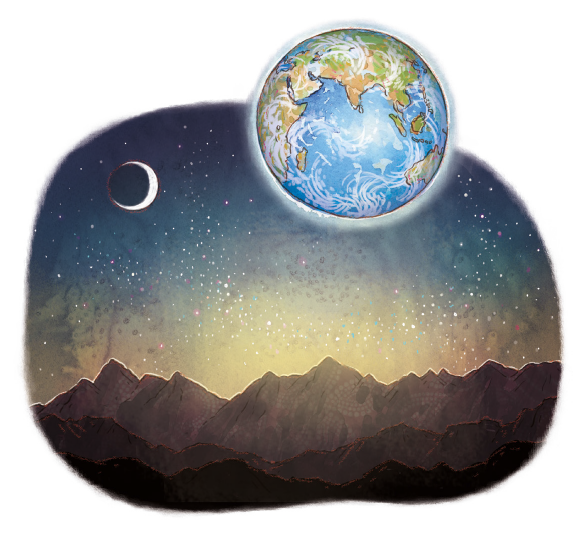 And there was lightThe sun and glittering stars 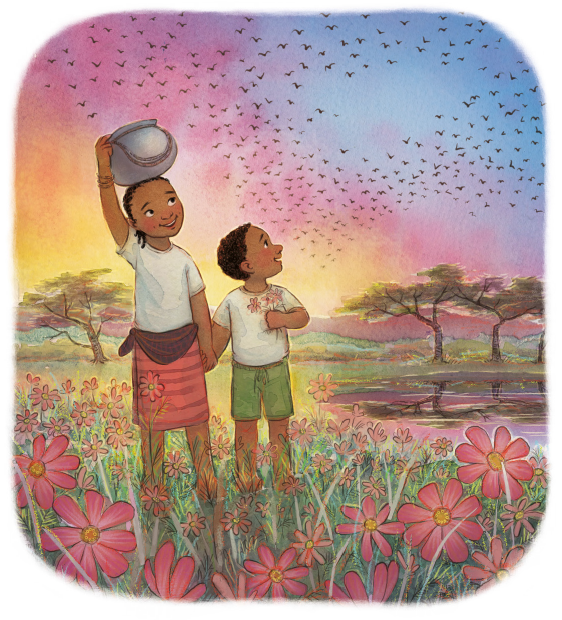 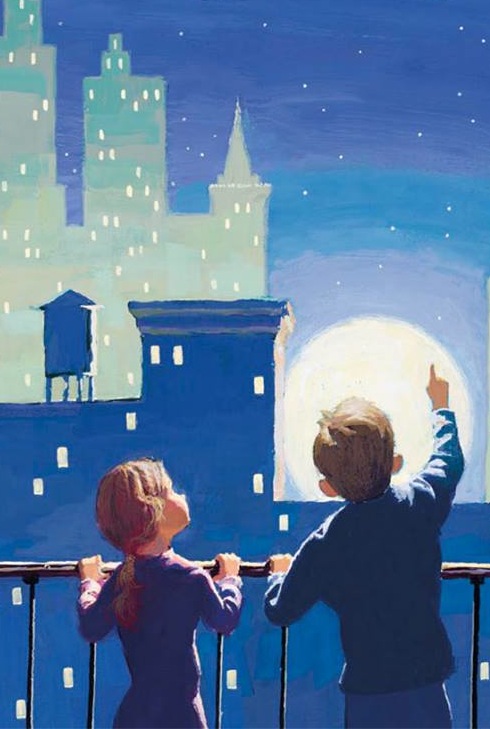 And moon shone brightWith priesthood power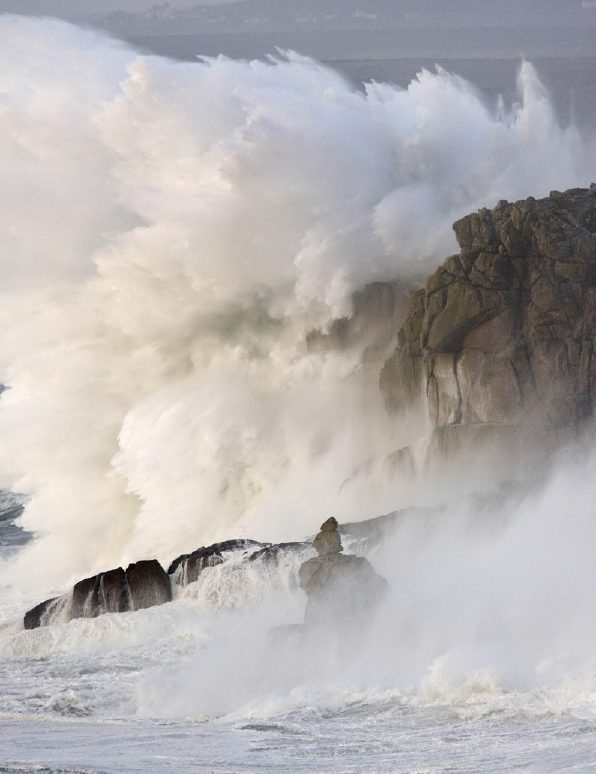 He made the earth and seaAnd with His power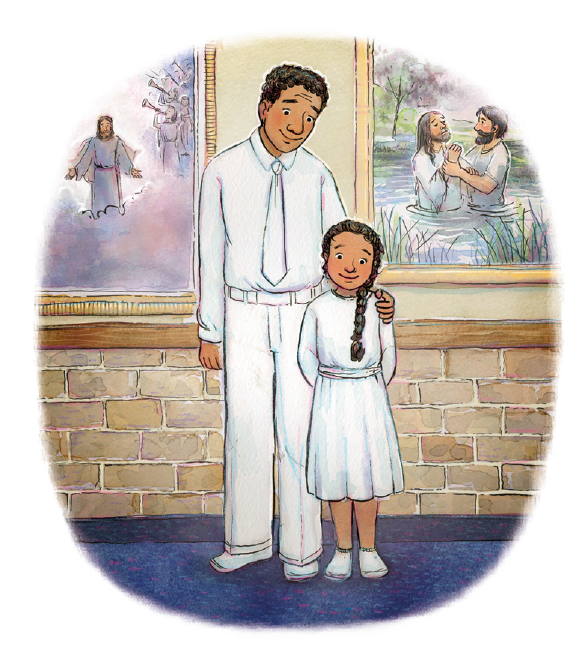  He blesses you and meOur Savior raised 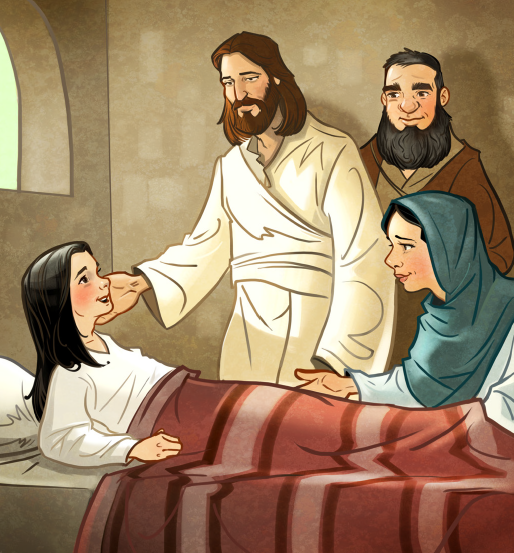 A young maiden from the deadHe spoke and thousands 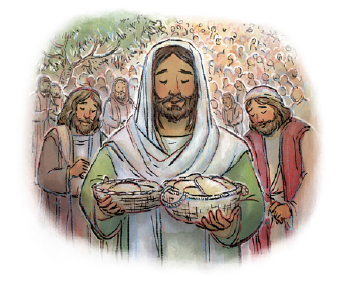 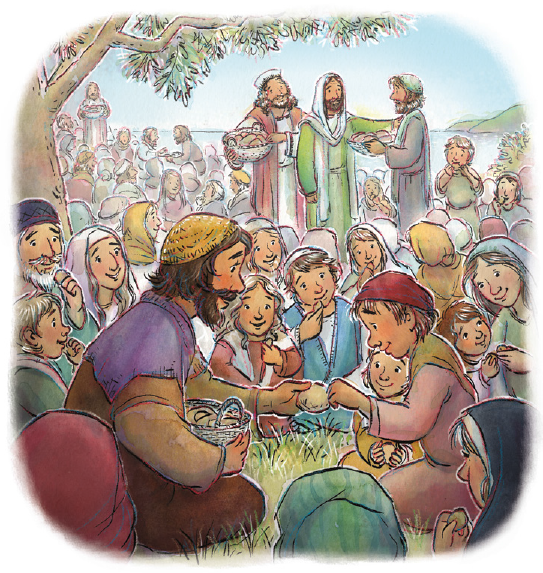 Of hungry souls were fedWith priesthood power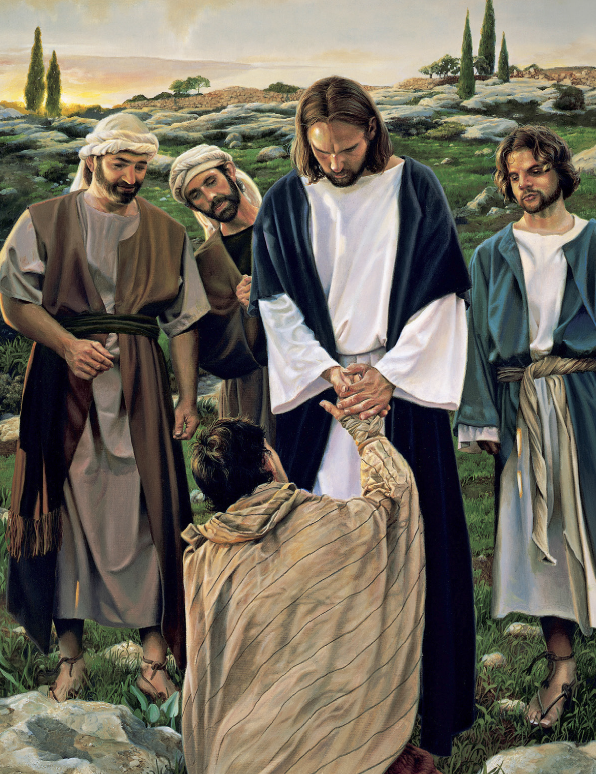  He made the blind man seeAnd with His power 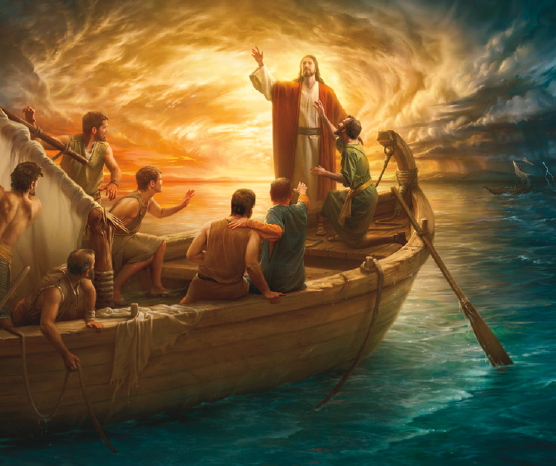 He blesses you and meGod shares His power 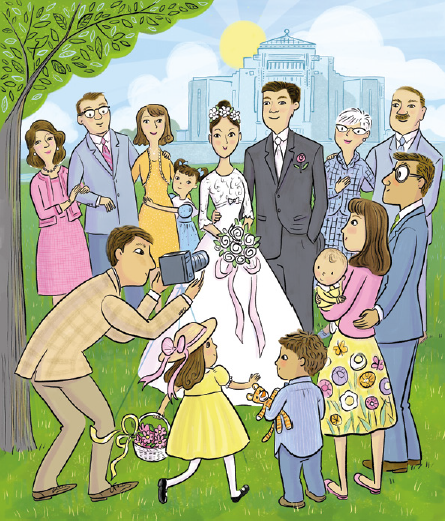 With us in latter daysTo guide, to lift, and 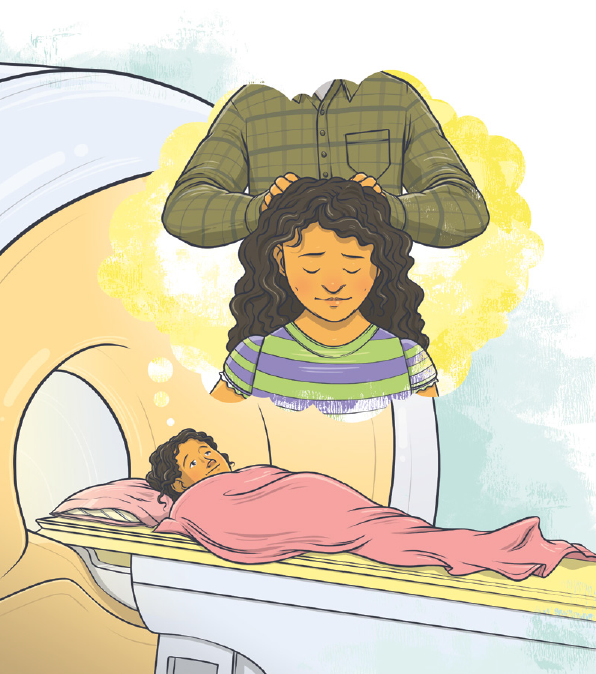 To heal in wondrous waysEach priesthood ordinance 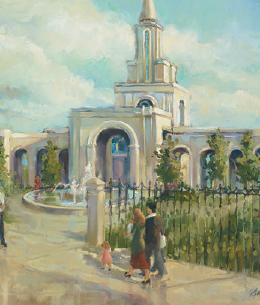 Helps me clearly seeThat with His power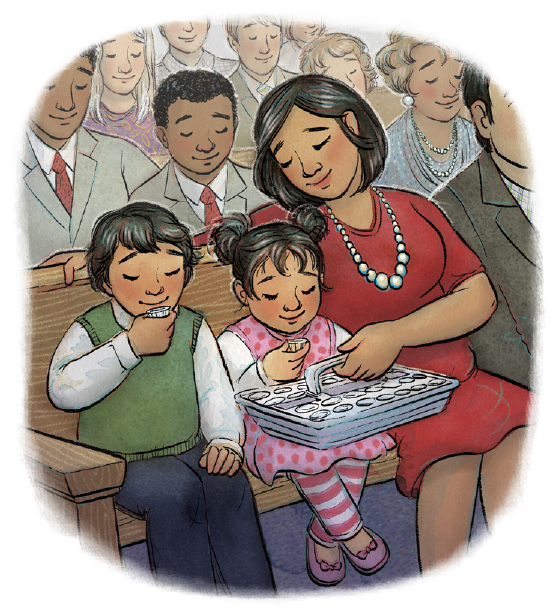 He blesses you and meThe God who created the universe 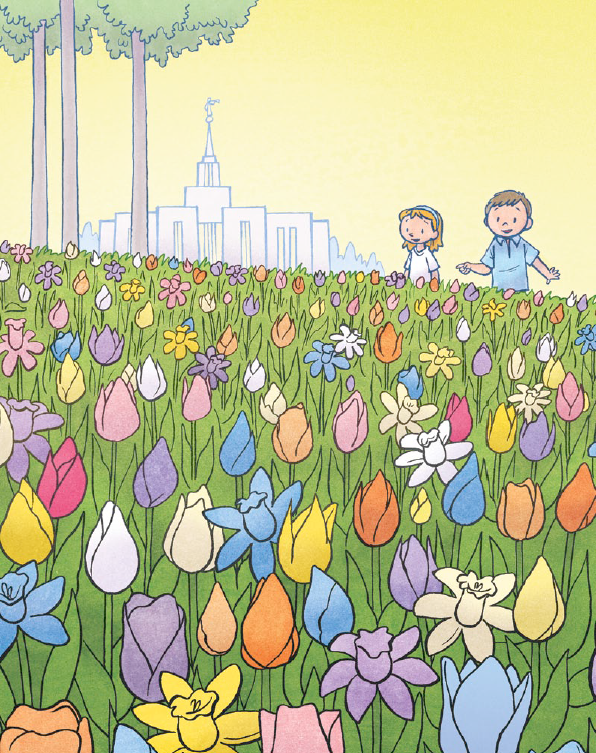 And ev’ry tiny flow’rDelights to bless me lovingly 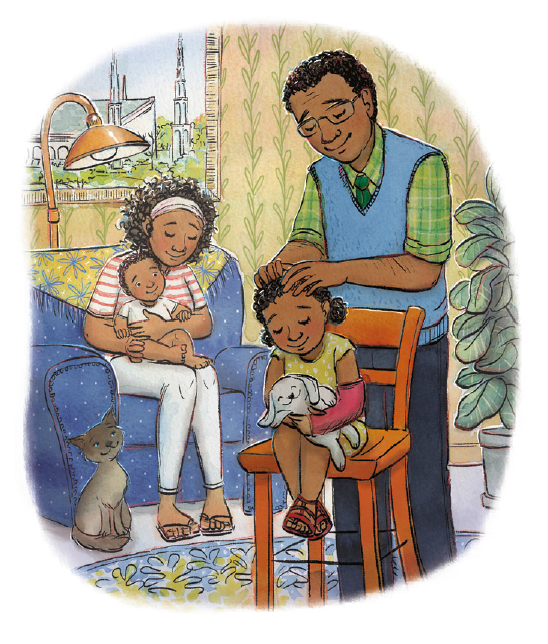 Through sacred priesthood pow’r